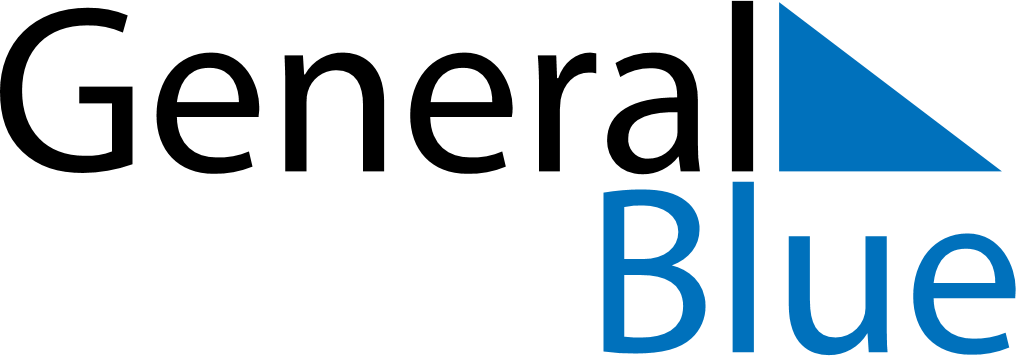 August 2028August 2028August 2028August 2028United Arab EmiratesUnited Arab EmiratesUnited Arab EmiratesSundayMondayTuesdayWednesdayThursdayFridayFridaySaturday123445Birthday of Muhammad (Mawlid)678910111112131415161718181920212223242525262728293031